Table S1. Random data eigenvalues and 95th percentile eigenvalues for parallel analysis of EISIFigure S1: Scatterplots for associations between bipolar risk, mania, and their interaction with EISI subscales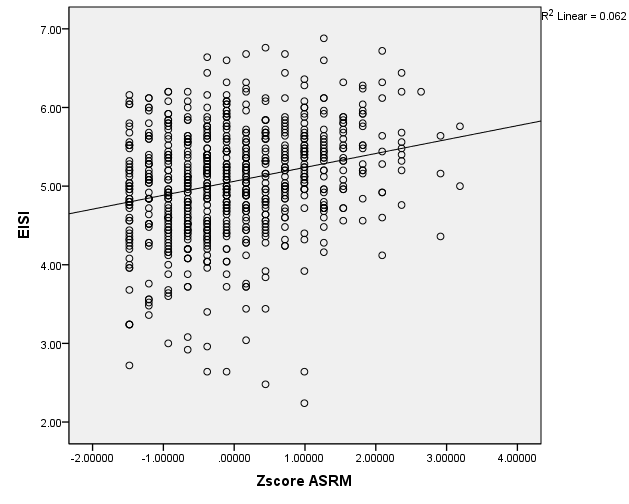 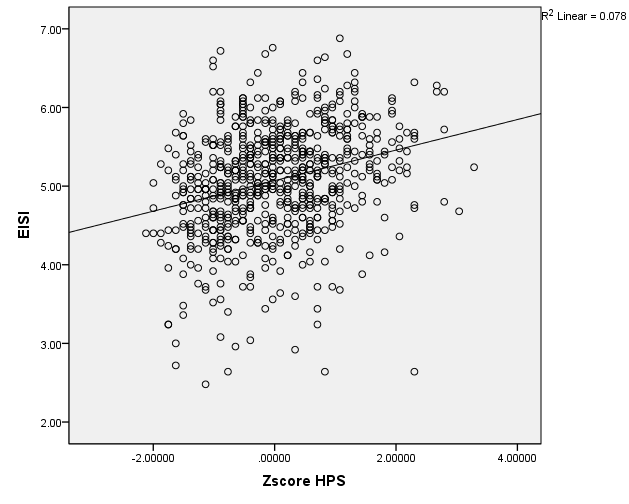 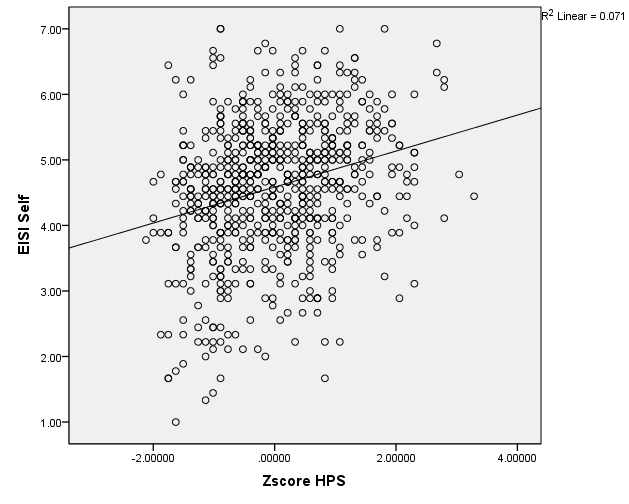 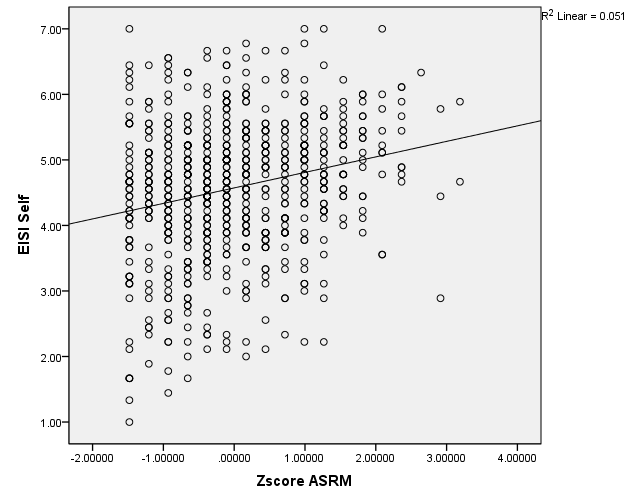 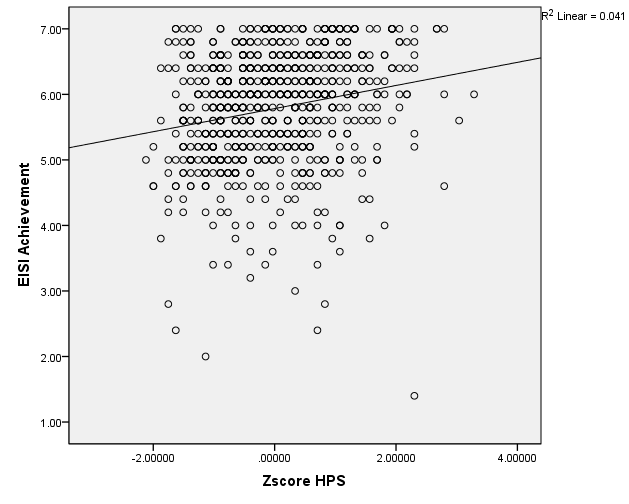 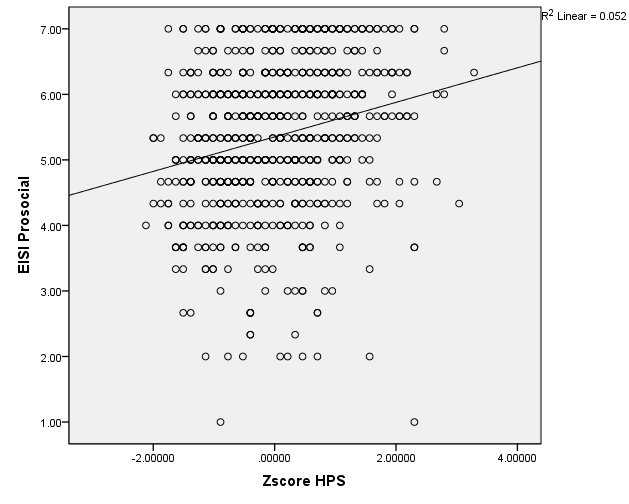 External and Internal Scale of Inspiration (EISI); Altman Self Rating Mania Index (ASRM);Hypomanic Personality Scale (HPS)Figure S2: Scatterplots for associations between EISI subscales and bipolar risk, when controlling for current mania  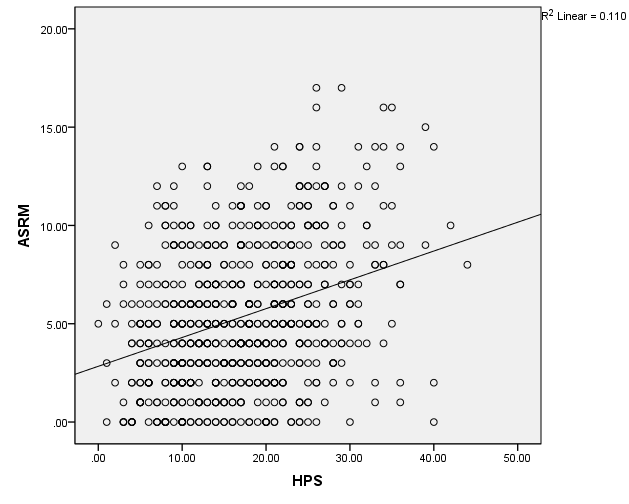 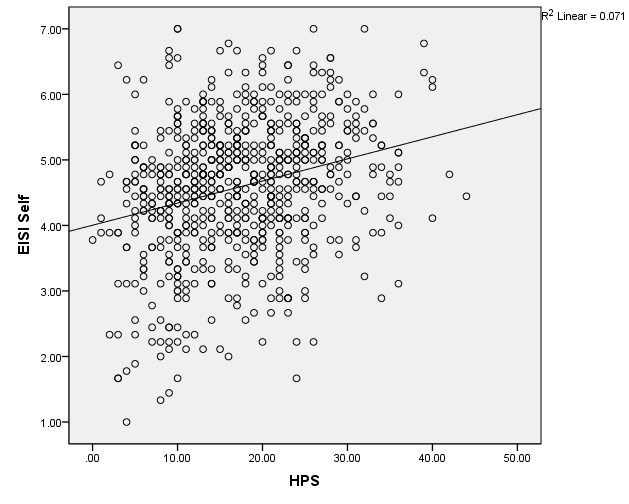 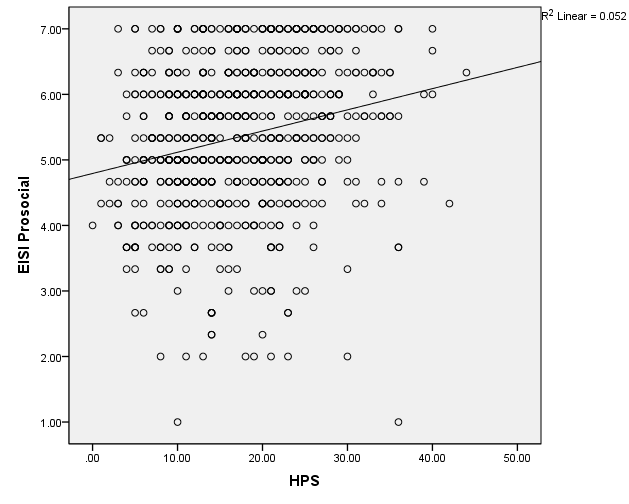 External and Internal Scale of Inspiration (EISI); Hypomanic Personality Scale (HPS)ComponentInitial eigenvaluesMean95th percentile16.951.361.4122.961.301.3431.811.261.3041.661.231.2551.321.191.226.881.161.197.861.141.168.801.111.349.771.081.1110.741.061.0811.701.041.0612.641.011.0313.62.991.1014.53.97.9915.53.94.9616.49.92.9417.41.90.9218.38.88.9019.36.85.8820.33.83.8521.30.81.8322.27.78.8123.26.76.7824.23.73.7525.22.69.72